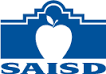 School Health Advisory Council (SHAC) 
 Meeting Minutes: May 24, 2018The School Health Advisory Council (SHAC) met on Thursday, May 24, 2018 at the Burnet Learning Center Cafeteria, 
406 Barrera St. 78210Meeting was called to order at 5:30 pm; In attendance:
Lis Cortez Walden, Jessica Gray, Minnie Guerrero, Nathan Summers, Joann Lopez, Rodger Rios, Gloria Davis, Sonja Rogers (For Lorena Rios), Chief Jose Curiel, Kimber Dillon, Berta Macat, Monica Cannon, Patricia LeClair, Roger RodriguezThere were no minutes from April 19, 2018 meeting due to reorganization of SHAC and Sub-committee selection.SHAC nominations and election of officers will be at the next SHAC Meeting on June 28, 2018.SHAC Future dates were recommended for: Thursday, June 28, 2018 (5:30 pm to 6:30 pm) at Burnet Cafeteria (ELECTION OF OFFICERS WILL TAKE PLACE)Thursday, August 30, 2018 (5:30 pm to 6:30 pm) at Burnet CafeteriaSHAC Subcommittee Review:Employee Wellness: Lorena Rios- Chair, Gloria Davis, Jessica Gray, Minnie GuerreroHealth Initiatives: Nathan Summers, Gloria Davis, Jesus Mancha, Lisa Cortez WaldenFood/Nutrition: Jenny Arredondo, Berta Macat, Jessica Gray, Minnie Guerrero, Nathan Summers, Ralph MendezPhysical Activity: Roger Rodriguez (Chair), Nathan Summers, Jessica GrayAfter-School/Community Partners:   Lisa Cortez Waldon, Lucy EllerSafety and Security Awareness:  Chief Jose Curiel, Rodger Rios, Joann LopezNext Steps/Recommendations/Parent Suggestions topics for upcoming meeting: Mental HealthMotion to adjourn by Jessica Gray and 2nd by Rodger Rios at 6:30 pm. 